SUPPORTING INFORMATIONSequestration Effect on the Open-Cyclic Switchable Property of Warfarin by Cyclodextrin: Ultrafast Dynamical Study Naji Al-Dubaili and Na’il Saleh*Chemistry Department, College of Science, United Arab Emirates University, P.O.Box 15551, Al-Ain, United Arab EmiratesChart S1. The structures of selected β-cyclodextrins macrocycles in the present work that were not previously studied for their interactions with W.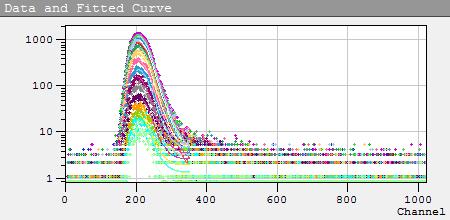 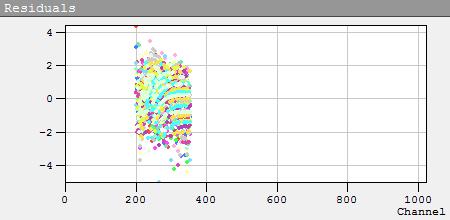 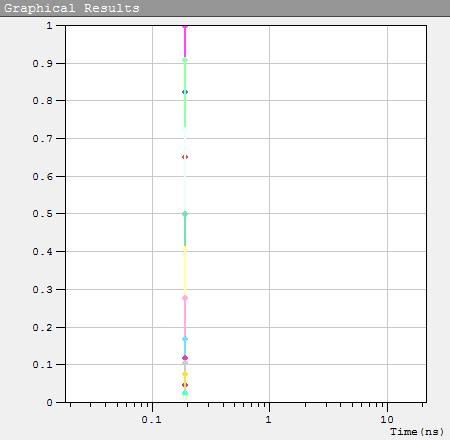 Figure S1. Collected emission decays measured over the emission spectrum of W at pH 3, excited at 320 nm (Figure 6A) from 330 to 490 nm every 10 nm with a dwell time of 50 s at each wavelength. Data at each wavelength were fitted to a mono-exponential model convoluted with IRF ~ 90 ps (as shown in the residuals), see Appendix I for fitting parameters.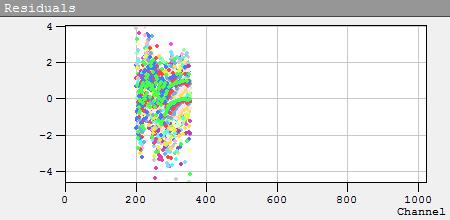 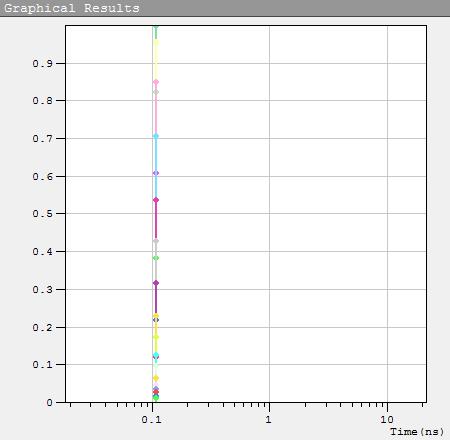 Figure S2. Collected emission decays measured over the emission spectrum of W at pH 9, excited at 320 nm (Figure 5) from 330 to 550 nm every 10 nm with a dwell time of 50 s at each wavelength. Data at each wavelength were fitted to a mono-exponential model convoluted with IRF ~ 90 ps (as shown in the residuals), see Appendix II for fitting parameters.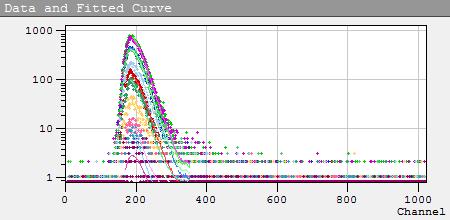 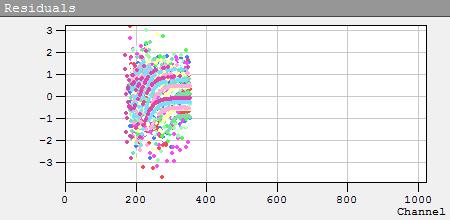 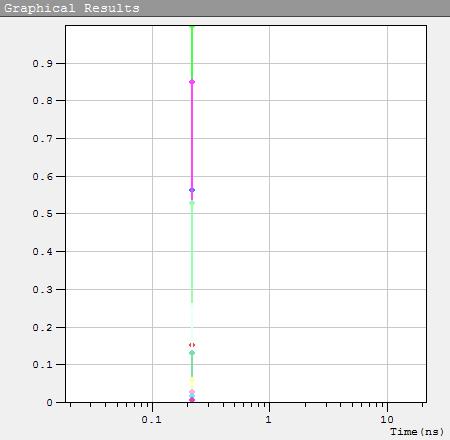 Figure S3. Collected emission decays measured over the emission spectrum of W at pH 3, excited at 280 nm (Figure 6B) from 310 to 510 nm every 20 nm with a dwell time of 50 s at each wavelength. Data at each wavelength were fitted to a mono-exponential model convoluted with IRF ~90 ps (as shown in the residuals, see Appendix III for fitting parameters.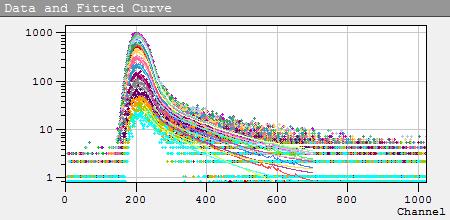 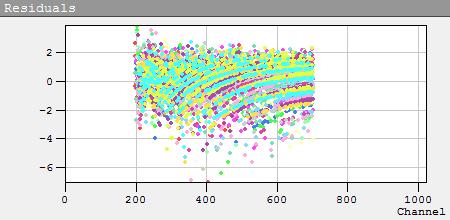 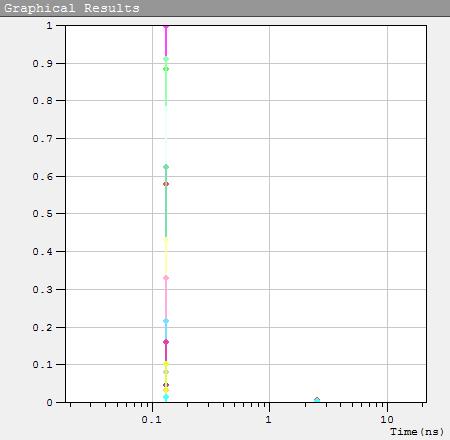 Figure S4. Collected emission decays measured over the emission spectrum of W-Me-β-CD at pH 3, excited at 320 nm (Figure 6A) from 330 to 480 nm every 10 nm with a dwell time of 50 s at each wavelength. Data at each wavelength were fitted to a bi-exponential model convoluted with IRF ~ 90 ps (as shown in the residuals), assuming 2 excited states that decay mono-exponentially in parallel (Figure 8A),11 see Appendix IV for fitting parameters. 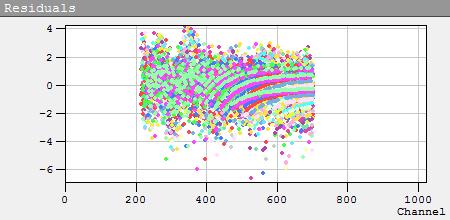 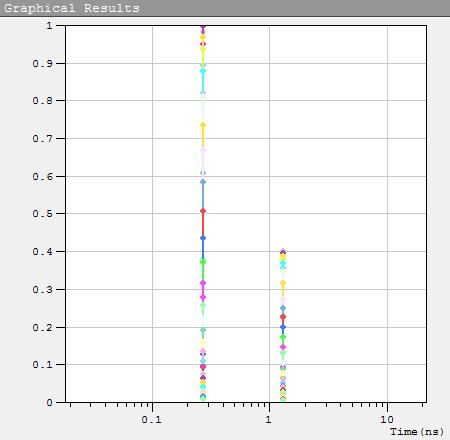 Figure S5. Collected emission decays measured over the emission spectrum of W-Me-β-CD at pH 9, excited at 320 nm (Figure 5) from 330 to 550 nm every 5 nm with a dwell time of 50 s at each wavelength. Data at each wavelength were fitted to a bi-exponential model convoluted with IRF~ 90 ps (as shown in the residuals), assuming 2 excited states that decay bi-exponentially in parallel (Figure 8B),11 see Appendix V.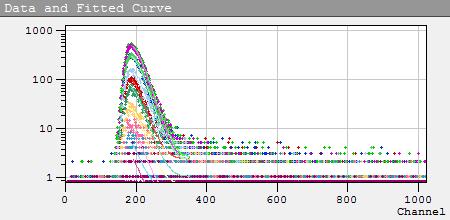 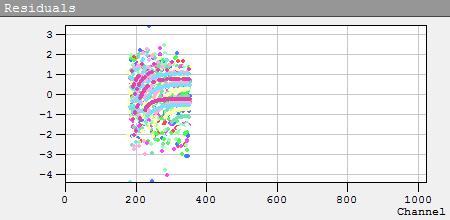 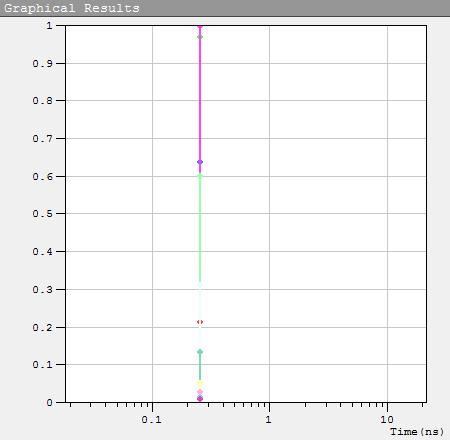 Figure S6. Collected emission decays measured over the emission spectrum of W-Me-β-CD at pH 3, excited at 280 nm (Figure 6B) from 310 to 510 nm every 20 nm with a dwell time of 50 s at each wavelength. Data at each wavelength were fitted to a mono-exponential model convoluted with IRF ~ 90 ps (as shown in the residuals), see Appendix VI.Figure S7. UV–Visible absorption titration of W (25 μM) with Ac-β-CD at pH 3 (A), and pH 9 (B); the inset shows the corresponding titration curve and the 1:1 binding fit (solid line) with K = (5.5  ± 78) M‒1. The very large error in binding affinity reflects very weak binding. Figure S8. UV–visible absorption spectra at different pH values of W in water and inside HE-β-CD, Ac-β-CD, and Me-β-CD hosts. The sigmoidal fitting error for each extracted pKa at 280 (CYCLIC) and 320 nm (OPEN) are shown in the insets.Figure S9. Fluorescence spectra of W (25 µM) at pH 3 and 9 with λex = 320 nm and λex = 280 nm as labeled by a distinct color. While no change in peak position, spectra of neutral W excited at 280 nm (dark yellow) and 320 nm (dark green) are different. Figure S10. Fluorescence spectra of W (25 µM) at pH 3 upon the addition of Me-β-CD up to 250 µM (10 equiv.) with λex = 320 nm (A); λex = 280 nm (B), no significant changes in spectra were observed.APPENDIX IGlobal Analysis Data of W (pH 3; 320 nm)File: Em1=330.00nm Global Analysis (Reconvolution)File: Em1=340.00nm Global Analysis (Reconvolution)File: Em1=350.00nm Global Analysis (Reconvolution)File: Em1=360.00nm Global Analysis (Reconvolution)File: Em1=370.00nm Global Analysis (Reconvolution)File: Em1=380.00nm Global Analysis (Reconvolution)File: Em1=390.00nm Global Analysis (Reconvolution)File: Em1=400.00nm Global Analysis (Reconvolution)File: Em1=410.00nm Global Analysis (Reconvolution)File: Em1=420.00nm Global Analysis (Reconvolution)File: Em1=430.00nm Global Analysis (Reconvolution)File: Em1=440.00nm Global Analysis (Reconvolution)File: Em1=450.00nm Global Analysis (Reconvolution)File: Em1=460.00nm Global Analysis (Reconvolution)File: Em1=470.00nm Global Analysis (Reconvolution)File: Em1=480.00nmFile: Em1=490.00nm Global Analysis (Reconvolution)APPENDIX IIGlobal Analysis Data of W (pH 9; 320 nm)File: Em1=330.00nm Global Analysis (Reconvolution)File: Em1=340.00nm Global Analysis (Reconvolution)File: Em1=350.00nm Global Analysis (Reconvolution)File: Em1=360.00nm Global Analysis (Reconvolution)File: Em1=370.00nm Global Analysis (Reconvolution)File: Em1=380.00nm Global Analysis (Reconvolution)File: Em1=390.00nm Global Analysis (Reconvolution)File: Em1=400.00nm Global Analysis (Reconvolution)File: Em1=410.00nm
 Global Analysis (Reconvolution)File: Em1=420.00nm Global Analysis (Reconvolution)File: Em1=430.00nm Global Analysis (Reconvolution)File: Em1=440.00nm Global Analysis (Reconvolution)File: Em1=450.00nm Global Analysis (Reconvolution)File: Em1=460.00nm Global Analysis (Reconvolution)File: Em1=470.00nm Global Analysis (Reconvolution)File: Em1=480.00nm Global Analysis (Reconvolution)File: Em1=490.00nm Global Analysis (Reconvolution)File: Em1=500.00nm Global Analysis (Reconvolution)File: Em1=510.00nm Global Analysis (Reconvolution)File: Em1=520.00nm Global Analysis (Reconvolution)File: Em1=530.00nm Global Analysis (Reconvolution)File: Em1=540.00nm Global Analysis (Reconvolution)File: Em1=550.00nm Global Analysis (Reconvolution)APPENDIX IIIGlobal Analysis Data of W (pH 3; 280 nm)File: Em1=310.00nm Global Analysis (Reconvolution)File: Em1=330.00nm Global Analysis (Reconvolution)File: Em1=350.00nm Global Analysis (Reconvolution)File: Em1=370.00nm Global Analysis (Reconvolution)File: Em1=390.00nm Global Analysis (Reconvolution)File: Em1=410.00nm Global Analysis (Reconvolution)File: Em1=430.00nm Global Analysis (Reconvolution)File: Em1=450.00nm Global Analysis (Reconvolution)File: Em1=470.00nm Global Analysis (Reconvolution)File: Em1=490.00nm Global Analysis (Reconvolution)File: Em1=510.00nm Global Analysis (Reconvolution)APPENDIX IVGlobal Analysis Data of W-Me-β-CD (pH 3; 320 nm)File: Em1=330.00nm Global Analysis (Reconvolution)File: Em1=340.00nm Global Analysis (Reconvolution)File: Em1=350.00nm Global Analysis (Reconvolution)File: Em1=360.00nm Global Analysis (Reconvolution)File: Em1=370.00nm Global Analysis (Reconvolution)File: Em1=380.00nm Global Analysis (Reconvolution)File: Em1=390.00nm Global Analysis (Reconvolution)File: Em1=400.00nm Global Analysis (Reconvolution)File: Em1=410.00nm Global Analysis (Reconvolution)File: Em1=420.00nm Global Analysis (Reconvolution)File: Em1=430.00nm Global Analysis (Reconvolution)File: Em1=440.00nm Global Analysis (Reconvolution)File: Em1=450.00nm Global Analysis (Reconvolution)File: Em1=460.00nm Global Analysis (Reconvolution)File: Em1=470.00nm Global Analysis (Reconvolution)File: Em1=480.00nm Global Analysis (Reconvolution)APPENDIX VGlobal Analysis Data of W-Me-β-CD (pH 9; 320 nm)File: Em1=330.00nm Global Analysis (Reconvolution)File: Em1=335.00nm Global Analysis (Reconvolution)File: Em1=340.00nm Global Analysis (Reconvolution)File: Em1=345.00nm Global Analysis (Reconvolution)File: Em1=350.00nm Global Analysis (Reconvolution)File: Em1=355.00nm Global Analysis (Reconvolution)File: Em1=360.00nm Global Analysis (Reconvolution)File: Em1=365.00nm Global Analysis (Reconvolution)File: Em1=370.00nm Global Analysis (Reconvolution)File: Em1=375.00nm Global Analysis (Reconvolution)File: Em1=380.00nm Global Analysis (Reconvolution)File: Em1=385.00nm Global Analysis (Reconvolution)File: Em1=390.00nm
 Global Analysis (Reconvolution)File: Em1=395.00nm Global Analysis (Reconvolution)File: Em1=400.00nm Global Analysis (Reconvolution)File: Em1=405.00nm Global Analysis (Reconvolution)File: Em1=410.00nm Global Analysis (Reconvolution)File: Em1=415.00nm Global Analysis (Reconvolution)File: Em1=420.00nm Global Analysis (Reconvolution)File: Em1=425.00nm Global Analysis (Reconvolution)File: Em1=430.00nm Global Analysis (Reconvolution)File: Em1=435.00nm Global Analysis (Reconvolution)File: Em1=440.00nm Global Analysis (Reconvolution)File: Em1=445.00nm Global Analysis (Reconvolution)File: Em1=450.00nm Global Analysis (Reconvolution)File: Em1=455.00nm Global Analysis (Reconvolution)File: Em1=460.00nm Global Analysis (Reconvolution)File: Em1=465.00nm Global Analysis (Reconvolution)File: Em1=470.00nm Global Analysis (Reconvolution)File: Em1=475.00nm Global Analysis (Reconvolution)File: Em1=480.00nm Global Analysis (Reconvolution)File: Em1=485.00nm Global Analysis (Reconvolution)File: Em1=490.00nm Global Analysis (Reconvolution)File: Em1=495.00nm Global Analysis (Reconvolution)File: Em1=500.00nm Global Analysis (Reconvolution)File: Em1=505.00nm Global Analysis (Reconvolution)File: Em1=510.00nm Global Analysis (Reconvolution)File: Em1=515.00nm Global Analysis (Reconvolution)File: Em1=520.00nm Global Analysis (Reconvolution)File: Em1=525.00nm Global Analysis (Reconvolution)File: Em1=530.00nm Global Analysis (Reconvolution)File: Em1=535.00nm Global Analysis (Reconvolution)File: Em1=540.00nm Global Analysis (Reconvolution)File: Em1=545.00nm Global Analysis (Reconvolution)File: Em1=550.00nm Global Analysis (Reconvolution)APPENDIX VIGlobal Analysis Data of W-Me-β-CD (pH 3; 280 nm)File: Em1=310.00nm Global Analysis (Reconvolution)File: Em1=330.00nm Global Analysis (Reconvolution)File: Em1=350.00nm Global Analysis (Reconvolution)File: Em1=370.00nm Global Analysis (Reconvolution)File: Em1=390.00nm Global Analysis (Reconvolution)File: Em1=410.00nm Global Analysis (Reconvolution)File: Em1=430.00nm Global Analysis (Reconvolution)File: Em1=450.00nm Global Analysis (Reconvolution)File: Em1=470.00nm Global Analysis (Reconvolution)File: Em1=490.00nm Global Analysis (Reconvolution)File: Em1=510.00nm Global Analysis (Reconvolution)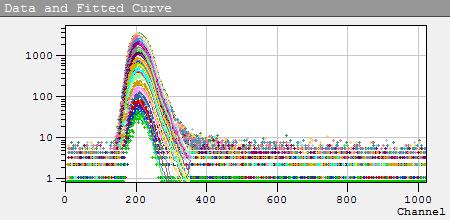 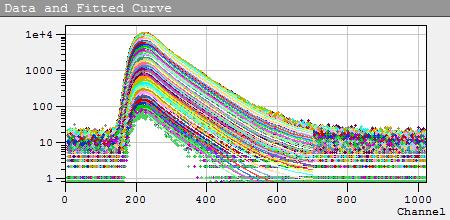 Fitting range:  [198; 350] channels:  1.330²:  1.373B iB if i i (ns) i (ns)10.1193100.000.182linkedShift:  -0.0623 nsDecay Background:  1.7676IRF Background:  0.6000Fitting range:  [198; 350] channels:  1.330²:  1.317B iB if i i (ns) i (ns)10.1511100.000.182linkedShift:  -0.0843 nsDecay Background:  2.6230IRF Background:  0.6000Fitting range:  [203; 350] channels:  1.330²:  1.502B iB if i i (ns) i (ns)10.1835100.000.182linkedShift:  -0.0662 nsDecay Background:  3.3868IRF Background:  0.6000Fitting range:  [205; 350] channels:  1.330²:  1.284B iB if i i (ns) i (ns)10.1830100.000.182linkedShift:  -0.0390 nsDecay Background:  5.2076IRF Background:  0.6000Fitting range:  [199; 350] channels:  1.330²:  1.108B iB if i i (ns) i (ns)10.1667100.000.182linkedShift:  -0.0609 nsDecay Background:  5.1108IRF Background:  0.6000Fitting range:  [206; 350] channels:  1.330²:  1.399B iB if i i (ns) i (ns)10.1327100.000.182linkedShift:  -0.0579 nsDecay Background:  4.8014IRF Background:  0.6000Fitting range:  [204; 350] channels:  1.330²:  1.121B iB if i i (ns) i (ns)10.0915100.000.182linkedShift:  -0.0348 nsDecay Background:  5.0537IRF Background:  0.6000Fitting range:  [199; 350] channels:  1.330²:  1.309B iB if i i (ns) i (ns)10.0742100.000.182linkedShift:  -0.0820 nsDecay Background:  4.7219IRF Background:  0.6000Fitting range:  [203; 350] channels:  1.330²:  1.611B iB if i i (ns) i (ns)10.0505100.000.182linkedShift:  -0.0890 nsDecay Background:  5.1625IRF Background:  0.6000Fitting range:  [198; 350] channels:  1.330²:  1.370B iB if i i (ns) i (ns)10.0305100.000.182linkedShift:  -0.0587 nsDecay Background:  4.5170IRF Background:  0.6000Fitting range:  [199; 350] channels:  1.330²:  1.577B iB if i i (ns) i (ns)10.0214100.000.182linkedShift:  -0.1367 nsDecay Background:  3.5061IRF Background:  0.6000Fitting range:  [207; 350] channels:  1.330²:  1.943B iB if i i (ns) i (ns)10.0187100.000.182linkedShift:  -0.2734 nsDecay Background:  3.2706IRF Background:  0.6000Fitting range:  [210; 350] channels:  1.330²:  1.086B iB if i i (ns) i (ns)10.0079100.000.182linkedShift:  -0.0781 nsDecay Background:  2.6210IRF Background:  0.6000Fitting range:  [210; 350] channels:  1.330²:  1.479B iB if i i (ns) i (ns)10.0136100.000.182linkedShift:  -0.5469 nsDecay Background:  1.9734IRF Background:  0.6000Fitting range:  [201; 350] channels:  1.330²:  1.158B iB if i i (ns) i (ns)10.0032100.000.182linkedShift:  -0.0977 nsDecay Background:  1.3457IRF Background:  0.6000Fitting range:  [227; 350] channels:  1.330²:  0.955B iB if i i (ns) i (ns)10.0041100.000.182linkedShift:  -0.2148 nsDecay Background:  1.3984IRF Background:  0.6000Fitting range:  [202; 350] channels:  1.330²:  0.968B iB if i i (ns) i (ns)10.0018100.000.182linkedShift:  -0.2736 nsDecay Background:  0.7885IRF Background:  0.6000Fitting range:  [198; 350] channels:  1.436²:  1.248B iB if i i (ns) i (ns)10.0992100.000.104linkedShift:  -0.0028 nsDecay Background:  0.5518IRF Background:  0.6000Fitting range:  [198; 350] channels:  1.436²:  1.447B iB if i i (ns) i (ns)10.1835100.000.104linkedShift:  -0.0064 nsDecay Background:  1.1423IRF Background:  0.6000Fitting range:  [201; 350] channels:  1.436²:  1.553B iB if i i (ns) i (ns)10.3226100.000.104linkedShift:  0.0332 nsDecay Background:  3.0877IRF Background:  0.6000Fitting range:  [204; 350] channels:  1.436²:  1.601B iB if i i (ns) i (ns)10.5130100.000.104linkedShift:  0.0276 nsDecay Background:  3.2082IRF Background:  0.6000Fitting range:  [201; 350] channels:  1.436²:  2.018B iB if i i (ns) i (ns)10.6966100.000.104linkedShift:  0.0253 nsDecay Background:  4.3292IRF Background:  0.6000Fitting range:  [203; 350] channels:  1.436²:  1.667B iB if i i (ns) i (ns)10.8048100.000.104linkedShift:  0.0334 nsDecay Background:  4.5986IRF Background:  0.6000Fitting range:  [202; 350] channels:  1.436²:  1.906B iB if i i (ns) i (ns)10.8458100.000.104linkedShift:  0.0291 nsDecay Background:  4.6974IRF Background:  0.6000Fitting range:  [202; 350] channels:  1.436²:  1.812B iB if i i (ns) i (ns)10.8080100.000.104linkedShift:  0.0336 nsDecay Background:  4.4687IRF Background:  0.6000Fitting range:  [203; 350] channels:  1.436²:  2.044B iB if i i (ns) i (ns)10.7190100.000.104linkedShift:  0.0345 nsDecay Background:  3.7058IRF Background:  0.6000Fitting range:  [204; 350] channels:  1.436²:  2.066B iB if i i (ns) i (ns)10.5974100.000.104linkedShift:  0.0492 nsDecay Background:  2.7790IRF Background:  0.6000Fitting range:  [205; 350] channels:  1.436²:  2.049B iB if i i (ns) i (ns)10.4522100.000.104linkedShift:  0.0781 nsDecay Background:  2.6920IRF Background:  0.6000Fitting range:  [199; 350] channels:  1.436²:  1.753B iB if i i (ns) i (ns)10.3605100.000.104linkedShift:  0.0530 nsDecay Background:  2.1747IRF Background:  0.6000Fitting range:  [204; 350] channels:  1.436²:  1.301B iB if i i (ns) i (ns)10.2664100.000.104linkedShift:  0.0479 nsDecay Background:  1.4656IRF Background:  0.6000Fitting range:  [203; 350] channels:  1.436²:  1.305B iB if i i (ns) i (ns)10.1934100.000.104linkedShift:  0.0499 nsDecay Background:  0.9652IRF Background:  0.6000Fitting range:  [200; 350] channels:  1.436²:  1.139B iB if i i (ns) i (ns)10.1461100.000.104linkedShift:  0.0306 nsDecay Background:  0.7773IRF Background:  0.6000Fitting range:  [202; 350] channels:  1.436²:  1.251B iB if i i (ns) i (ns)10.1048100.000.104linkedShift:  0.0420 nsDecay Background:  0.6611IRF Background:  0.6000Fitting range:  [207; 350] channels:  1.436²:  1.041B iB if i i (ns) i (ns)10.0796100.000.104linkedShift:  0.0195 nsDecay Background:  0.5155IRF Background:  0.6000Fitting range:  [207; 350] channels:  1.436²:  0.994B iB if i i (ns) i (ns)10.0534100.000.104linkedShift:  0.0276 nsDecay Background:  0.4548IRF Background:  0.6000Fitting range:  [203; 350] channels:  1.436²:  0.872B iB if i i (ns) i (ns)10.0366100.000.104linkedShift:  0.0195 nsDecay Background:  0.3143IRF Background:  0.6000Fitting range:  [206; 350] channels:  1.436²:  1.267B iB if i i (ns) i (ns)10.0290100.000.104linkedShift:  -0.0585 nsDecay Background:  0.1086IRF Background:  0.6000Fitting range:  [204; 350] channels:  1.436²:  0.951B iB if i i (ns) i (ns)10.0204100.000.104linkedShift:  -0.1172 nsDecay Background:  0.1034IRF Background:  0.6000Fitting range:  [199; 350] channels:  1.436²:  0.988B iB if i i (ns) i (ns)10.0132100.000.104linkedShift:  -0.1172 nsDecay Background:  0.0268IRF Background:  0.6000Fitting range:  [201; 350] channels:  1.436²:  0.751B iB if i i (ns) i (ns)10.0089100.000.104linkedShift:  -0.0918 nsDecay Background:  0.0312IRF Background:  0.6000Fitting range:  [182; 350] channels:  0.934²:  1.185B iB if i i (ns) i (ns)10.0161100.000.210linkedShift:  -0.1562 nsDecay Background:  0.6212IRF Background:  0.3000Fitting range:  [178; 350] channels:  0.934²:  0.935B iB if i i (ns) i (ns)10.0597100.000.210linkedShift:  -0.1969 nsDecay Background:  0.7525IRF Background:  0.3000Fitting range:  [186; 350] channels:  0.934²:  1.057B iB if i i (ns) i (ns)10.1064100.000.210linkedShift:  -0.1953 nsDecay Background:  1.3562IRF Background:  0.3000Fitting range:  [182; 350] channels:  0.934²:  1.427B iB if i i (ns) i (ns)10.0905100.000.210linkedShift:  -0.1325 nsDecay Background:  1.6502IRF Background:  0.3000Fitting range:  [180; 350] channels:  0.934²:  0.949B iB if i i (ns) i (ns)10.0563100.000.210linkedShift:  -0.1777 nsDecay Background:  1.0776IRF Background:  0.3000Fitting range:  [184; 350] channels:  0.934²:  1.151B iB if i i (ns) i (ns)10.0271100.000.210linkedShift:  -0.1758 nsDecay Background:  1.1854IRF Background:  0.3000Fitting range:  [180; 350] channels:  0.934²:  0.963B iB if i i (ns) i (ns)10.0137100.000.210linkedShift:  -0.2871 nsDecay Background:  0.8345IRF Background:  0.3000Fitting range:  [188; 350] channels:  0.934²:  0.842B iB if i i (ns) i (ns)10.0060100.000.210linkedShift:  -0.3125 nsDecay Background:  0.5586IRF Background:  0.3000Fitting range:  [187; 350] channels:  0.934²:  0.765B iB if i i (ns) i (ns)10.0026100.000.210linkedShift:  -0.4883 nsDecay Background:  0.5237IRF Background:  0.3000Fitting range:  [185; 350] channels:  0.934²:  0.503B iB if i i (ns) i (ns)10.0016100.000.210linkedShift:  -0.4687 nsDecay Background:  0.2748IRF Background:  0.3000Fitting range:  [166; 350] channels:  0.934²:  0.524B iB if i i (ns) i (ns)10.0004100.000.210linkedShift:  -0.0504 nsDecay Background:  0.0985IRF Background:  0.3000Fitting range:  [194; 700] channels:  1.302²:  1.081B iB if i i (ns) i (ns)10.103792.150.127linked20.00057.84722.433linkedShift:  -0.0757 nsDecay Background:  0.4957IRF Background:  0.6000Fitting range:  [198; 700] channels:  1.302²:  1.130B iB if i i (ns) i (ns)10.139391.950.127linked20.00068.05302.433linkedShift:  -0.0730 nsDecay Background: 1.1128IRF Background:  0.6000Fitting range:  [200; 700] channels:  1.302²:  1.408B iB if i i (ns) i (ns)10.158691.310.127linked20.00088.69392.433linkedShift:  -0.0112 nsDecay Background:  1.8160IRF Background:  0.6000Fitting range:  [198; 700] channels:  1.302²:  1.418B iB if i i (ns) i (ns)10.179289.690.127linked20.001110.312.433linkedShift:  -0.0514 nsDecay Background:  2.0862IRF Background:  0.6000Fitting range:  [200; 700] channels:  1.302²:  1.274B iB if i i (ns) i (ns)10.163288.400.127linked20.001111.602.433linkedShift:  -0.0391 nsDecay Background:  2.7184IRF Background:  0.6000Fitting range:  [201; 700] channels:  1.302²:  1.341B iB if i i (ns) i (ns)10.139285.910.127linked20.001214.092.433linkedShift:  -0.0510 nsDecay Background:  2.2448IRF Background:  0.6000Fitting range:  [196; 700] channels:  1.302²:  1.419B iB if i i (ns) i (ns)10.112083.210.127linked20.001216.792.433linkedShift:  -0.0977 nsDecay Background:  2.3790IRF Background:  0.6000Fitting range:  [202; 700] channels:  1.302²:  1.278B iB if i i (ns) i (ns)10.076980.350.127linked20.001019.652.433linkedShift:  -0.0427 nsDecay Background:  3.1892IRF Background:  0.6000Fitting range:  [200; 700] channels:  1.302²:  1.624B iB if i i (ns) i (ns)10.058777.320.127linked20.000922.682.433linkedShift:  -0.1172 nsDecay Background:  2.6179IRF Background:  0.6000Fitting range:  [203; 700] channels:  1.302²:  1.381B iB if i i (ns) i (ns)10.038272.450.127linked20.000827.552.433linkedShift:  -0.0781 nsDecay Background:  2.4877IRF Background:  0.6000Fitting range:  [208; 700] channels:  1.302²:  1.387B iB if i i (ns) i (ns)10.028167.550.127linked20.000732.452.433linkedShift:  -0.1953 nsDecay Background:  1.6332IRF Background:  0.6000Fitting range:  [204; 700] channels:  1.302²:  1.370B iB if i i (ns) i (ns)10.013860.460.127linked20.000539.542.433linkedShift:  -7e-6 nsDecay Background:  1.9908IRF Background:  0.6000Fitting range:  [204; 700] channels:  1.302²:  1.142B iB if i i (ns) i (ns)10.007948.220.127linked20.000451.782.433linkedShift:  0.0459 nsDecay Background:  0.8921IRF Background:  0.6000Fitting range:  [207; 700] channels:  1.302²:  1.258B iB if i i (ns) i (ns)10.005747.920.127linked20.000352.082.433linkedShift:  -5e-6 nsDecay Background:  1.2734IRF Background:  0.6000Fitting range:  [219; 700] channels:  1.302²:  1.246B iB if i i (ns) i (ns)10.017968.440.127linked20.000431.562.433linkedShift:  -0.6250 nsDecay Background:  0.1238IRF Background:  0.6000Fitting range:  [206; 700] channels:  1.302²:  1.062B iB if i i (ns) i (ns)10.002231.990.127linked20.000268.012.433linkedShift:  -0.0195 nsDecay Background:  0.5745IRF Background:  0.6000Fitting range:  [218; 700] channels:  1.253²:  1.215B iB if i i (ns) i (ns)10.052441.840.259linked20.015158.161.248linkedShift:  -0.0071 nsDecay Background:  1.4812IRF Background:  0.6000Fitting range:  [217; 700] channels:  1.253²:  1.311B iB if i i (ns) i (ns)10.070539.780.259linked20.022260.221.248linkedShift:  0.0781 nsDecay Background:  1.7349IRF Background:  0.6000Fitting range:  [221; 700] channels:  1.253²:  1.341B iB if i i (ns) i (ns)10.106338.570.259linked20.035261.431.248linkedShift:  0.0693 nsDecay Background:  2.0643IRF Background:  0.6000Fitting range:  [218; 700] channels:  1.253²:  1.187B iB if i i (ns) i (ns)10.155838.860.259linked20.051061.141.248linkedShift:  0.1477 nsDecay Background:  4.2210IRF Background:  0.6000Fitting range:  [221; 700] channels:  1.253²:  1.231B iB if i i (ns) i (ns)10.212237.530.259linked20.073462.471.248linkedShift:  0.1527 nsDecay Background:  5.0772IRF Background:  0.6000Fitting range:  [216; 700] channels:  1.253²:  1.496B iB if i i (ns) i (ns)10.280136.230.259linked20.102563.771.248linkedShift:  0.1117 nsDecay Background:  6.9354IRF Background:  0.6000Fitting range:  [218; 700] channels:  1.253²:  1.281B iB if i i (ns) i (ns)10.340535.730.259linked20.127364.271.248linkedShift:  0.1313 nsDecay Background:  8.7025IRF Background:  0.6000Fitting range:  [218; 700] channels:  1.253²:  1.466B iB if i i (ns) i (ns)10.404535.490.259linked20.152864.511.248linkedShift:  0.1396 nsDecay Background:  9.7300IRF Background:  0.6000Fitting range:  [218; 700] channels:  1.253²:  1.378B iB if i i (ns) i (ns)10.460135.080.259linked20.177064.921.248linkedShift:  0.1486 nsDecay Background:  11.44IRF Background:  0.6000Fitting range:  [217; 700] channels:  1.253²:  1.585B iB if i i (ns) i (ns)10.501934.410.259linked20.198865.591.248linkedShift:  0.1444 nsDecay Background:  12.98IRF Background:  0.6000Fitting range:  [216; 700] channels:  1.253²:  1.532B iB if i i (ns) i (ns)10.533633.830.259linked20.216866.171.248linkedShift:  0.1332 nsDecay Background:  13.65IRF Background:  0.6000Fitting range:  [221; 700] channels:  1.253²:  1.455B iB if i i (ns) i (ns)10.551033.820.259linked20.224166.181.248linkedShift:  0.1514 nsDecay Background:  14.16IRF Background:  0.6000Fitting range:  [220; 700] channels:  1.253²:  1.532B iB if i i (ns) i (ns)10.560834.540.259linked20.220965.461.248linkedShift:  0.1744 nsDecay Background:  15.06IRF Background:  0.6000Fitting range:  [222; 700] channels:  1.253²:  1.612B iB if i i (ns) i (ns)10.543234.190.259linked20.217365.811.248linkedShift:  0.1929 nsDecay Background:  15.69IRF Background:  0.6000Fitting range:  [223; 700] channels:  1.253²:  1.668B iB if i i (ns) i (ns)10.526434.020.259linked20.212165.981.248linkedShift:  0.1842 nsDecay Background:  14.83IRF Background:  0.6000Fitting range:  [221; 700] channels:  1.253²:  1.434B iB if i i (ns) i (ns)10.493333.130.259linked20.206966.871.248linkedShift:  0.1658 nsDecay Background:  14.43IRF Background:  0.6000Fitting range:  [222; 700] channels:  1.253²:  1.380B iB if i i (ns) i (ns)10.455332.710.259linked20.194767.291.248linkedShift:  0.1585 nsDecay Background:  13.98IRF Background:  0.6000Fitting range:  [220; 700] channels:  1.253²:  1.511B iB if i i (ns) i (ns)10.412932.680.259linked20.176867.321.248linkedShift:  0.1779 nsDecay Background:  12.56IRF Background:  0.6000Fitting range:  [224; 700] channels:  1.253²:  1.498B iB if i i (ns) i (ns)10.375233.820.259linked20.152666.181.248linkedShift:  0.2195 nsDecay Background:  12.78IRF Background:  0.6000Fitting range:  [226; 700] channels:  1.253²:  1.397B iB if i i (ns) i (ns)10.327932.920.259linked20.138967.081.248linkedShift:  0.1953 nsDecay Background:  11.28IRF Background:  0.6000Fitting range:  [223; 700] channels:  1.253²:  1.237B iB if i i (ns) i (ns)10.283631.930.259linked20.125768.071.248linkedShift:  0.1733 nsDecay Background:  10.30IRF Background:  0.6000Fitting range:  [217; 700] channels:  1.253²:  1.181B iB if i i (ns) i (ns)10.243431.180.259linked20.111768.821.248linkedShift:  0.1482 nsDecay Background:  8.7256IRF Background:  0.6000Fitting range:  [220; 700] channels:  1.253²:  1.037B iB if i i (ns) i (ns)10.207531.080.259linked20.095768.921.248linkedShift:  0.1525 nsDecay Background:  8.1860IRF Background:  0.6000Fitting range:  [221; 700] channels:  1.253²:  1.289B iB if i i (ns) i (ns)10.176931.270.259linked20.080868.731.248linkedShift:  0.1634 nsDecay Background:  7.4017IRF Background:  0.6000Fitting range:  [216; 700] channels:  1.253²:  1.363B iB if i i (ns) i (ns)10.143228.970.259linked20.073071.031.248linkedShift:  0.0997 nsDecay Background:  6.2817IRF Background:  0.6000Fitting range:  [219; 700] channels:  1.253²:  1.175B iB if i i (ns) i (ns)10.124931.400.259linked20.056768.601.248linkedShift:  0.1771 nsDecay Background:  4.9216IRF Background:  0.6000Fitting range:  [217; 700] channels:  1.253²:  1.175B iB if i i (ns) i (ns)10.106731.150.259linked20.049068.851.248linkedShift:  0.1482 nsDecay Background:  4.3856IRF Background:  0.6000Fitting range:  [225; 700] channels:  1.253²:  1.142B iB if i i (ns) i (ns)10.088030.090.259linked20.042569.911.248linkedShift:  0.1172 nsDecay Background:  3.2145IRF Background:  0.6000Fitting range:  [224; 700] channels:  1.253²:  1.442B iB if i i (ns) i (ns)10.074631.850.259linked20.033268.151.248linkedShift:  0.1897 nsDecay Background:  3.4595IRF Background:  0.6000Fitting range:  [229; 700] channels:  1.253²:  1.072B iB if i i (ns) i (ns)10.060631.220.259linked20.027868.781.248linkedShift:  0.1952 nsDecay Background:  3.2892IRF Background:  0.6000Fitting range:  [226; 700] channels:  1.253²:  1.242B iB if i i (ns) i (ns)10.051231.710.259linked20.022968.291.248linkedShift:  0.2066 nsDecay Background:  2.3549IRF Background:  0.6000Fitting range:  [223; 700] channels:  1.253²:  1.200B iB if i i (ns) i (ns)10.040928.090.259linked20.021871.911.248linkedShift:  0.0804 nsDecay Background:  2.3291IRF Background:  0.6000Fitting range:  [212; 700] channels:  1.253²:  1.314B iB if i i (ns) i (ns)10.035729.660.259linked20.017670.341.248linkedShift:  0.0956 nsDecay Background:  2.0109IRF Background:  0.6000Fitting range:  [227; 700] channels:  1.253²:  1.130B iB if i i (ns) i (ns)10.029830.730.259linked20.014069.271.248linkedShift:  0.1367 nsDecay Background:  1.7137IRF Background:  0.6000Fitting range:  [218; 700] channels:  1.253²:  1.068B iB if i i (ns) i (ns)10.022928.460.259linked20.011971.541.248linkedShift:  0.1115 nsDecay Background:  1.3398IRF Background:  0.6000Fitting range:  [215; 700] channels:  1.253²:  1.106B iB if i i (ns) i (ns)10.021032.540.259linked20.009167.461.248linkedShift:  0.1656 nsDecay Background:  1.0679IRF Background:  0.6000Fitting range:  [221; 700] channels:  1.253²:  1.121B iB if i i (ns) i (ns)10.015429.120.259linked20.007870.881.248linkedShift:  0.1367 nsDecay Background:  1.3310IRF Background:  0.6000Fitting range:  [228; 700] channels:  1.253²:  1.079B iB if i i (ns) i (ns)10.013130.770.259linked20.006169.231.248linkedShift:  0.1454 nsDecay Background:  0.7937IRF Background:  0.6000Fitting range:  [221; 700] channels:  1.253²:  1.008B iB if i i (ns) i (ns)10.010428.630.259linked20.005471.371.248linkedShift:  0.0298 nsDecay Background:  0.8950IRF Background:  0.6000Fitting range:  [215; 700] channels:  1.253²:  0.979B iB if i i (ns) i (ns)10.008028.510.259linked20.004171.491.248linkedShift:  0.0675 nsDecay Background:  0.6009IRF Background:  0.6000Fitting range:  [211; 700] channels:  1.253²:  1.048B iB if i i (ns) i (ns)10.005222.010.259linked20.003977.991.248linkedShift:  -0.0679 nsDecay Background:  0.3592IRF Background:  0.6000Fitting range:  [224; 700] channels:  1.253²:  0.924B iB if i i (ns) i (ns)10.006732.040.259linked20.003067.961.248linkedShift:  -0.0719 nsDecay Background:  0.3084IRF Background:  0.6000Fitting range:  [216; 700] channels:  1.253²:  0.803B iB if i i (ns) i (ns)10.004632.570.259linked20.002067.431.248linkedShift:  0.0888 nsDecay Background:  0.2895IRF Background:  0.6000Fitting range:  [227; 700] channels:  1.253²:  0.878B iB if i i (ns) i (ns)10.003729.540.259linked20.001870.461.248linkedShift:  -0.0247 nsDecay Background:  0.4206IRF Background:  0.6000Fitting range:  [228; 700] channels:  1.253²:  0.847B iB if i i (ns) i (ns)10.003931.830.259linked20.001768.171.248linkedShift:  -0.2150 nsDecay Background:  0.2680IRF Background:  0.6000Fitting range:  [184; 350] channels:  0.959²:  1.118B iB if i i (ns) i (ns)10.0128100.000.245linkedShift:  -0.3125 nsDecay Background:  2.4569IRF Background:  0.3000Fitting range:  [184; 350] channels:  0.959²:  1.222B iB if i i (ns) i (ns)10.0386100.000.245linkedShift:  -0.2734 nsDecay Background:  2.8583IRF Background:  0.3000Fitting range:  [184; 350] channels:  0.959²:  1.121B iB if i i (ns) i (ns)10.0586100.000.245linkedShift:  -0.1808 nsDecay Background:  2.4454IRF Background:  0.3000Fitting range:  [182; 350] channels:  0.959²:  1.300B iB if i i (ns) i (ns)10.0605100.000.245linkedShift:  -0.2498 nsDecay Background:  2.0239IRF Background:  0.3000Fitting range:  [183; 350] channels:  0.959²:  1.262B iB if i i (ns) i (ns)10.0363100.000.245linkedShift:  -0.2144 nsDecay Background:  2.2432IRF Background:  0.3000Fitting range:  [189; 350] channels:  0.959²:  0.951B iB if i i (ns) i (ns)10.0188100.000.245linkedShift:  -0.2539 nsDecay Background:  1.4608IRF Background:  0.3000Fitting range:  [183; 350] channels:  0.959²:  0.968B iB if i i (ns) i (ns)10.0080100.000.245linkedShift:  -0.2532 nsDecay Background:  1.0641IRF Background:  0.3000Fitting range:  [175; 350] channels:  0.959²:  0.689B iB if i i (ns) i (ns)10.0030100.000.245linkedShift:  -0.2539 nsDecay Background:  0.7463IRF Background:  0.3000Fitting range:  [191; 350] channels:  0.959²:  0.850B iB if i i (ns) i (ns)10.0015100.000.245linkedShift:  -0.3907 nsDecay Background:  0.4401IRF Background:  0.3000Fitting range:  [180; 350] channels:  0.959²:  0.673B iB if i i (ns) i (ns)10.0007100.000.245linkedShift:  -0.4688 nsDecay Background:  0.5554IRF Background:  0.3000Fitting range:  [187; 350] channels:  0.959²:  0.398B iB if i i (ns) i (ns)10.0003100.000.245linkedShift:  -0.4297 nsDecay Background:  0.2456IRF Background:  0.3000